Broj: 351/21Datum: 17.12.2021. god. Na osnovu prikupljenih i obrađenih informacija po listi pitanja i dojavаma građana u protekla 24 časa ( od 08:00 do 08:00 ) dostavljamo vam sljedeći:IZVJEŠTAJ  OPERATIVNO  KOMUNIKACIJSKOG CENTRA  112 BD BiHOperater: Emanuel Zakarić                                                   Šef OKC-a: Strahinja GajićNapomena: Pod kategorijom „ostale intervencije“ podrazumjevaju se: poplave, akcidentne situacije, zemljotresi i slično. redni brojslužbavrsta informacijebroj intervencijabroj intervencija1.Policija Brčko Distrikta122Krivična djela111.Policija Brčko Distrikta122Javni red i mir001.Policija Brčko Distrikta122Saobraćajne nezgode002.Profesionalna vatrogasna jedinica123Požari112.Profesionalna vatrogasna jedinica123Tehničke intervencije112.Profesionalna vatrogasna jedinica123Ostale intervencije003.Hitna pomoćBrčko distrikta124Broj intervencija33333.Hitna pomoćBrčko distrikta124RođeniŽenskoMuško3.Hitna pomoćBrčko distrikta124Rođeni203.Hitna pomoćBrčko distrikta124Umrli004.Civilna zaštita 121Demineri i CZ005.JP “Komunalno“ d.o.o.Brčko distrikt BiH080 050 507ElektrodistribucijaKada je riječ o snabdijevanju električnom energijom, u prethodna a 24 h desili su se sljedeći neplanirani prekidi u posljednja 24 h:Šatorovići manji dio, zastoj u vremenu od 10:35-11:12 hStanovi dio,  zastoj u vremenu od 12:47-13:20 hKada je riječ o snabdijevanju električnom energijom, u prethodna a 24 h desili su se sljedeći neplanirani prekidi u posljednja 24 h:Šatorovići manji dio, zastoj u vremenu od 10:35-11:12 hStanovi dio,  zastoj u vremenu od 12:47-13:20 h5.JP “Komunalno“ d.o.o.Brčko distrikt BiH080 050 507VodovodRedovne aktivnostiRedovne aktivnosti5.JP “Komunalno“ d.o.o.Brčko distrikt BiH080 050 507Gradska čistoćaRedovne aktivnostiRedovne aktivnosti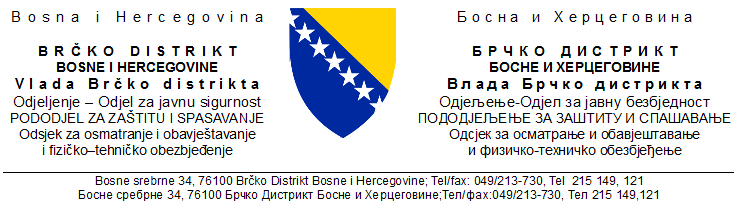 